Tiszavasvári Város Polgármesterétől4440 Tiszavasvári Városháza tér 4.Tel.: 42/520-500,	Fax: 42/275-000,	e-mail: tvonkph@tiszavasvari.huTPH/216-18/2020.19/2020.HATÁROZATveszélyhelyzetben átruházott hatáskörben meghozott döntésről - A Központi Orvosi Ügyelet 2019. évi működéséről szóló szakmai és pénzügyi beszámolórólA katasztrófavédelemről és a hozzá kapcsolódó egyes törvények módosításáról szóló 2011. évi CXXVIII. törvény 46. § (4) bekezdésében biztosított jogkörömben, Tiszavasvári Város Önkormányzata Képviselő-testülete helyett átruházott hatáskörben eljárva az alábbi határozatot hozom: Elfogadom a ROJKO-MED Tanácsadó és Szolgáltató Kft. szakmai és pénzügyi beszámolóját a Tiszavasvári Központi Orvosi Ügyelet 2019. évi működéséről, a határozat 1. mellékletét képező tartalommal.Döntésemről tájékoztatom a ROJKO-MED Tanácsadó és Szolgáltató Kft. ügyvezetőjét.INDOKOLÁSTiszavasvári Város Önkormányzata és a ROJKO-MED Tanácsadó és Szolgáltató Kft-vel közötti központi háziorvosi ügyeletei ellátásra kötött feladatellátási szerződésben rögzítésre került, hogy megbízott az államháztartásról szóló 2011. évi CXCV tv. 53. § (1) bekezdése értelmében köteles pénzügyi elszámolást és szakmai beszámolót készíteni az általa ellátott tevékenységről.Ezen kötelezettségének eleget téve Dr. Rojkó László elkészítette a központi háziorvosi ügyeletre vonatkozó 2019. évi szakmai és pénzügyi beszámolót mely, a határozat-tervezet mellékletét képezi. A háziorvosi ügyeleti ellátás szabályait az egészségügyi ellátás folyamatos működtetésének egyes szervezési kérdéseiről szóló 47/2004. (V.11.) ESZCSM rendelet tartalmazza. Feladata az életet, az egészséget hevenyen veszélyeztető megbetegedés, továbbá a beteg állapotromlásának időben történő megelőzése – a következő rendelési időig nem halasztható – sürgős orvosi tevékenységek elvégzése.A beszámolóban többek között tájékoztatást kaphatunk: a központi orvosi ügyelet fő feladatairól, leggyakoribb felnőtteket érintő panaszokról, hogyan történik a szükséges dokumentációk elkészítése, hogyan valósul meg a diszpécserirányítás alapján az ügyeleti gépjármű irányítása,forgalmi statisztikáról,gazdasági mutatószámokról.Magyarország Kormánya a veszélyhelyzet kihirdetéséről szóló 40/2020. (III.11.) Korm. rendeletével az élet- és vagyonbiztonságot veszélyeztető tömeges megbetegedést okozó humánjárvány következményeinek elhárítása, a magyar állampolgárok egészségének és életének megóvása érdekében Magyarország egész területére veszélyhelyzetet hirdetett ki.A katasztrófavédelemről és a hozzá kapcsolódó egyes törvények módosításáról szóló 2011. évi CXXVIII. törvény 46. § (4) bekezdés értelmében: Veszélyhelyzetben a települési önkormányzat képviselő-testületének, a fővárosi, megyei közgyűlésnek feladat- és hatáskörét a polgármester, illetve a főpolgármester, a megyei közgyűlés elnöke gyakorolja. Ennek keretében nem foglalhat állást önkormányzati intézmény átszervezéséről, megszüntetéséről, ellátási, szolgáltatási körzeteiről, ha a szolgáltatás a települést is érinti.A katasztrófavédelmi törvény hivatkozott rendelkezései szerinti jogkör alapján a polgármester veszélyhelyzet esetében jogosult az önkormányzat zökkenőmentes működése érdekében intézkedni.Fentiek alapján a kialakult járványügyi helyzetre tekintettel a rendelkező részben foglaltak szerint döntöttem.  Tiszavasvári, 2020. március 27.                                                                                      Szőke Zoltán                                                                                      polgármester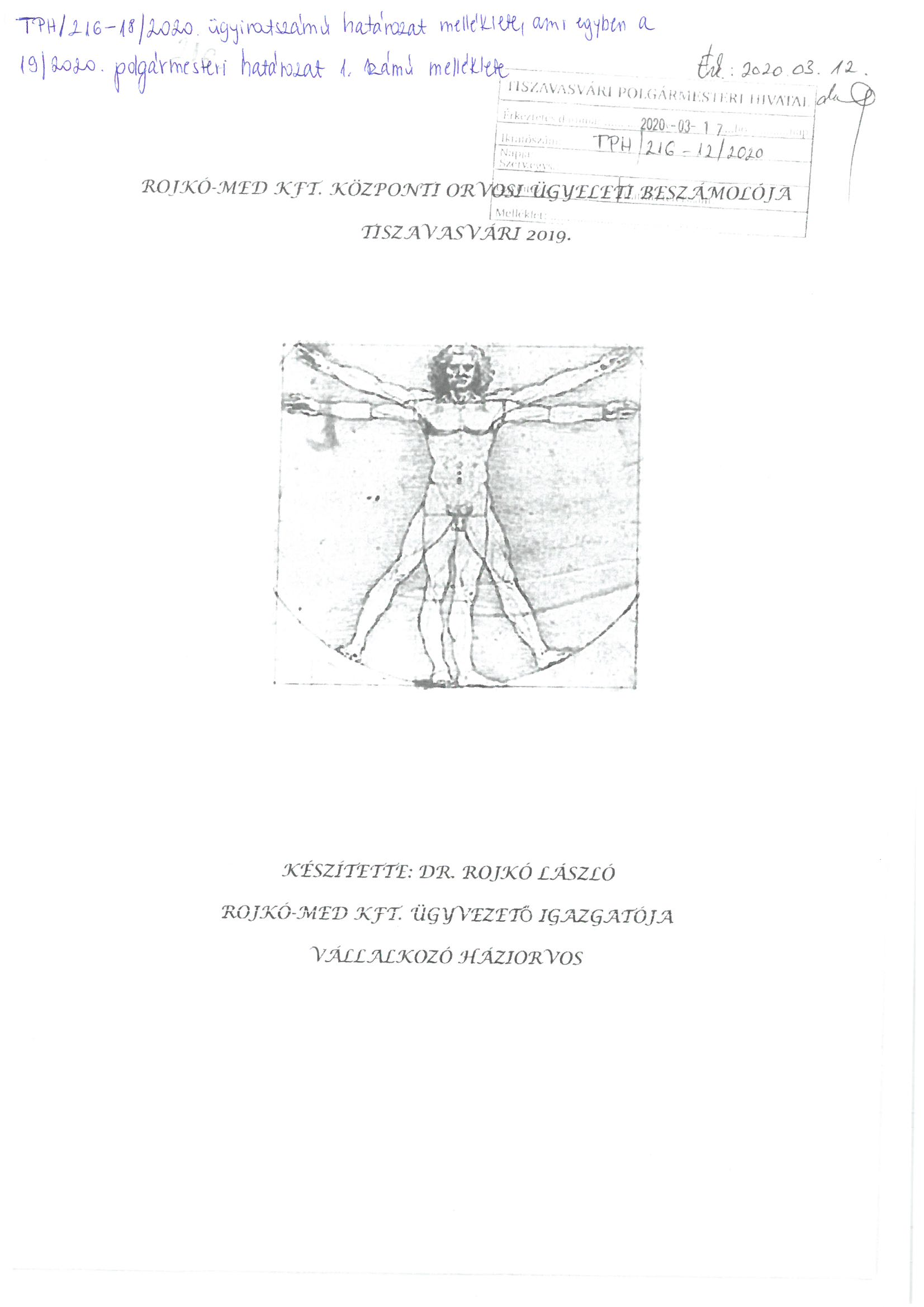 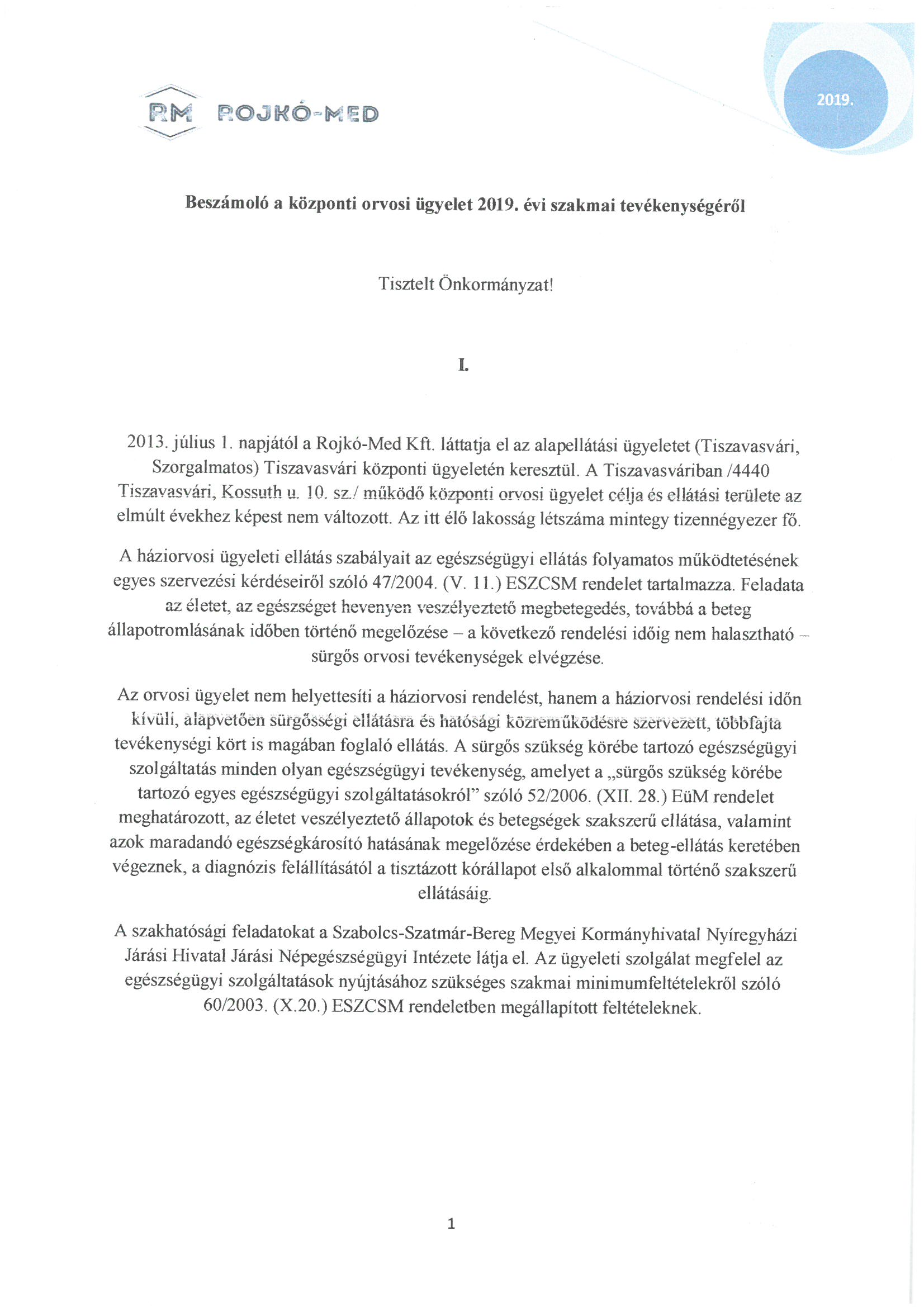 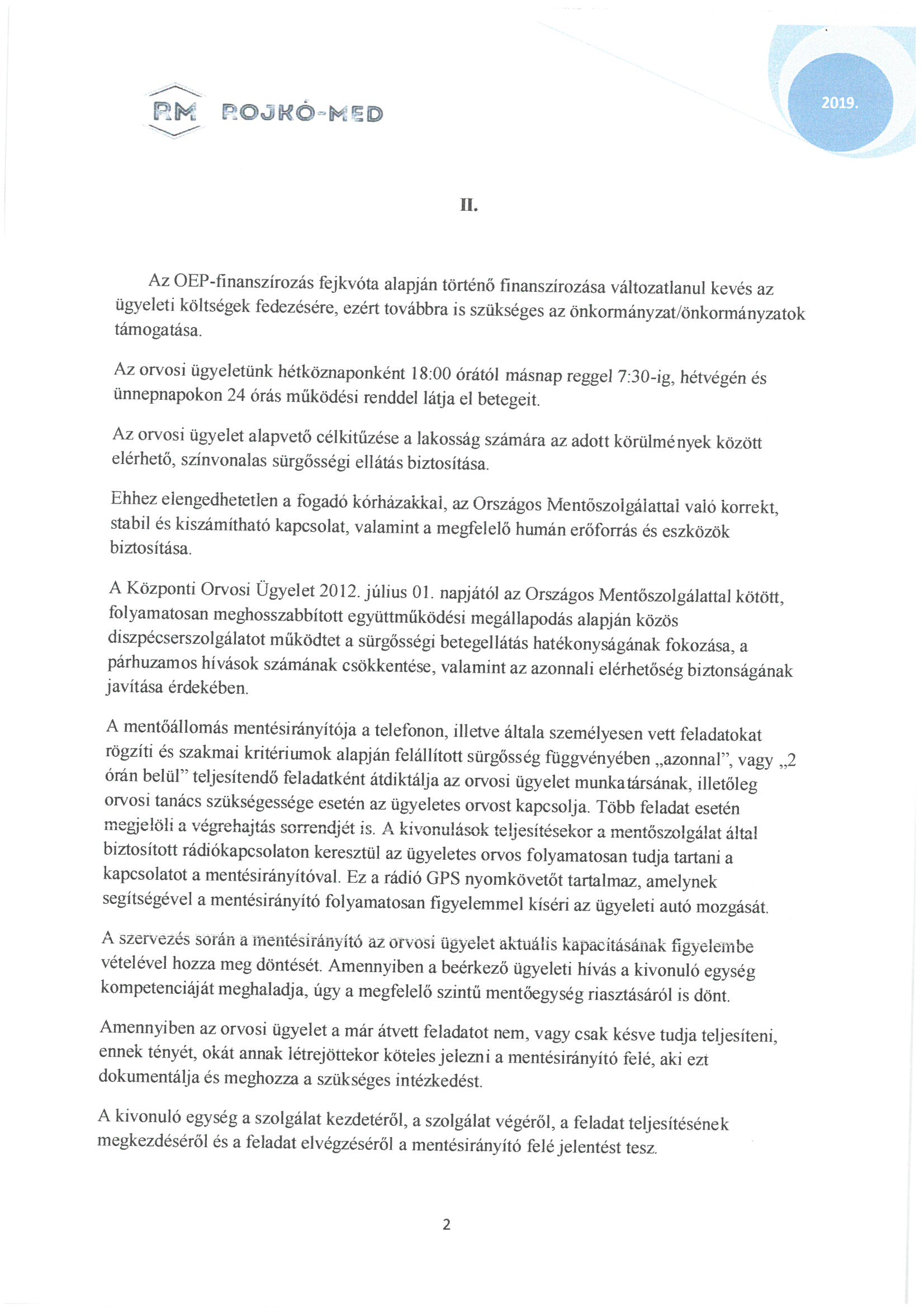 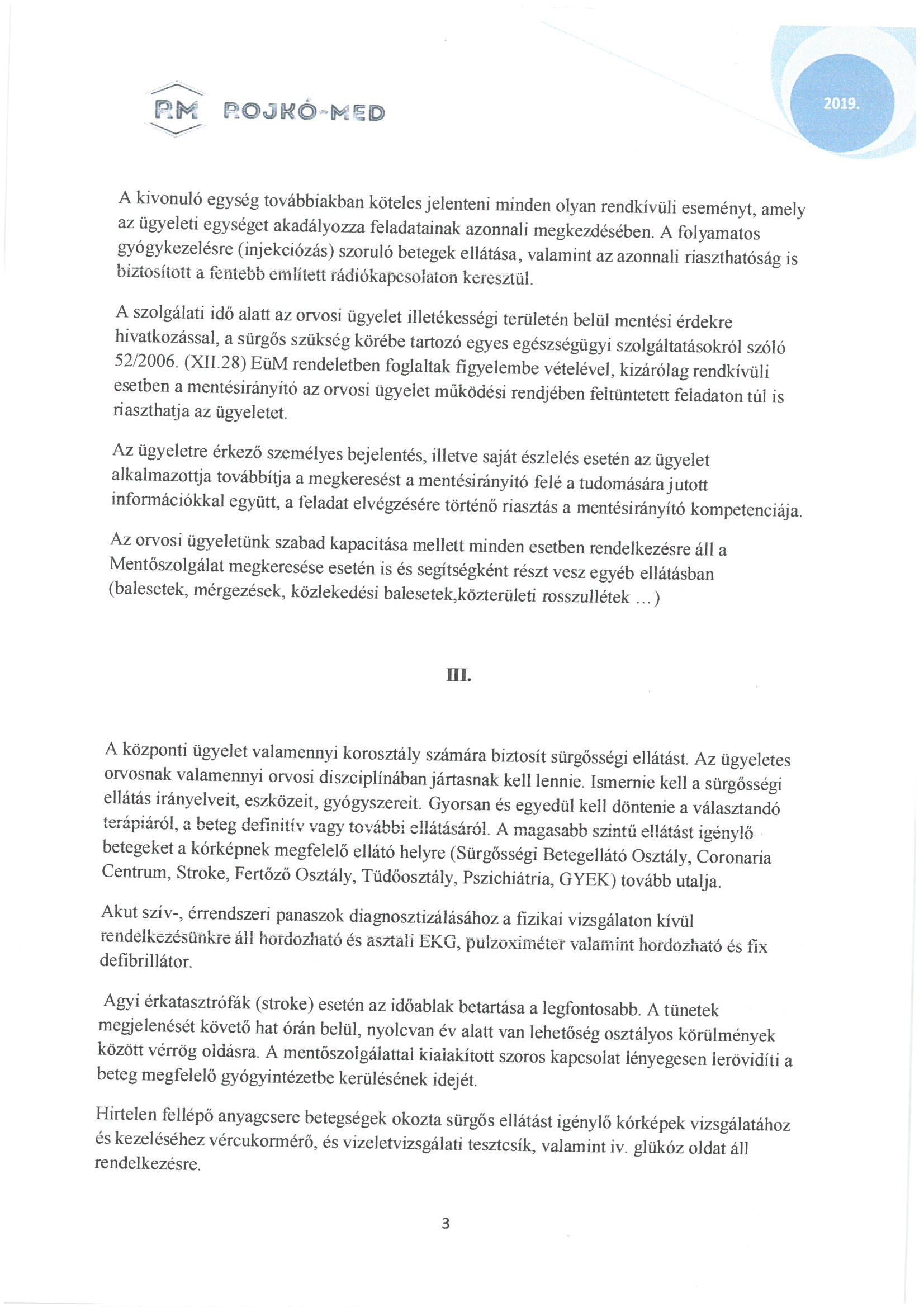 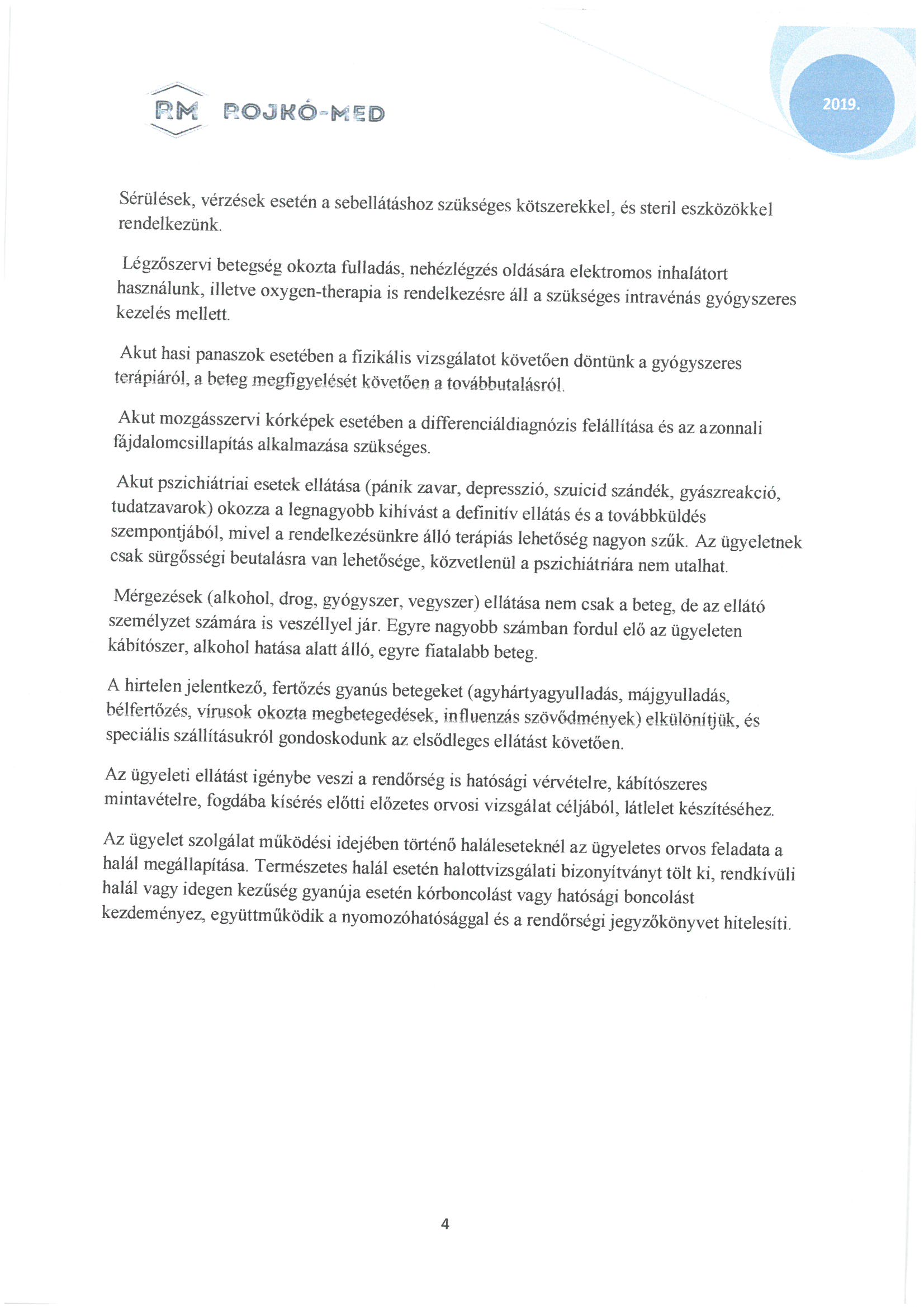 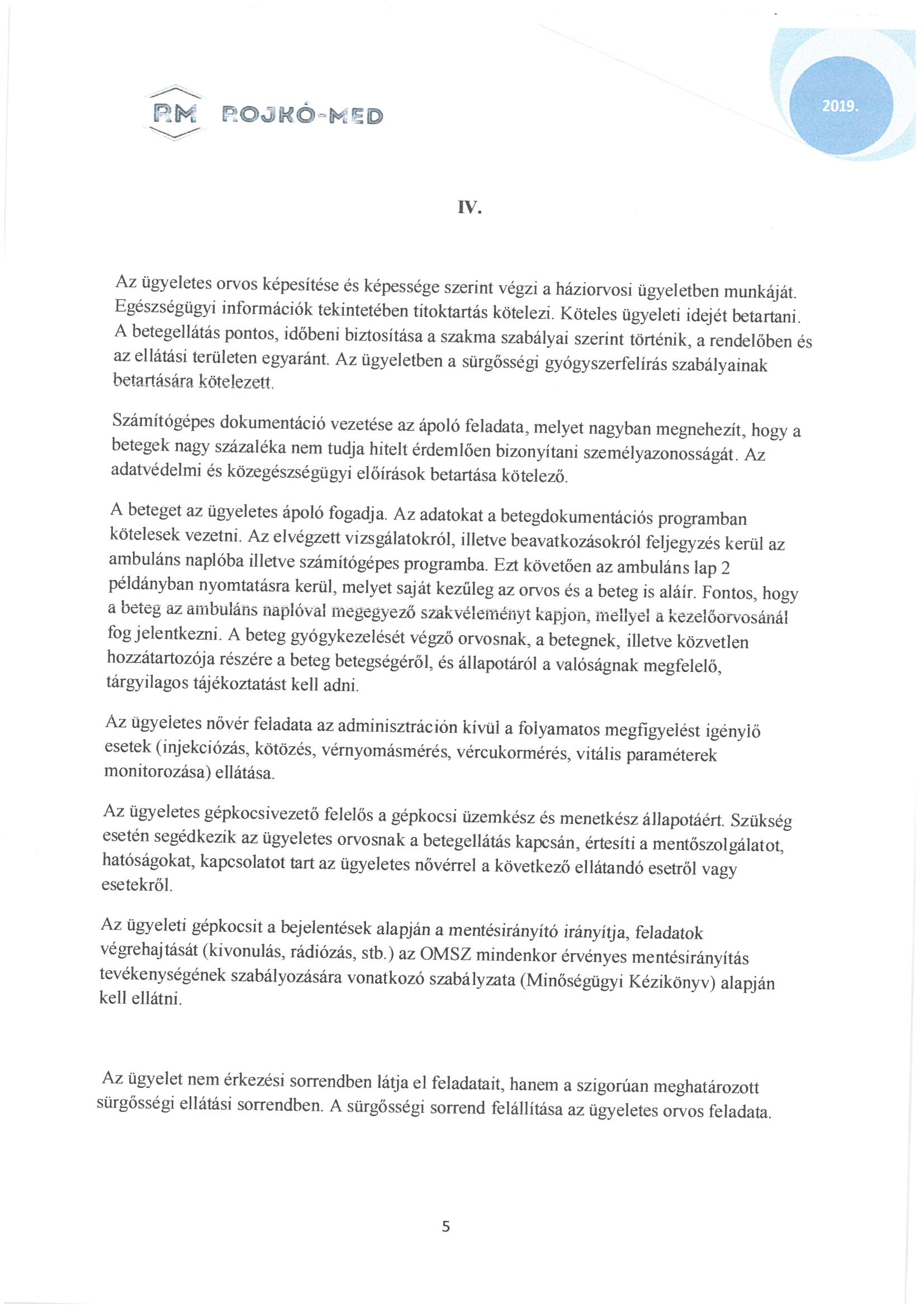 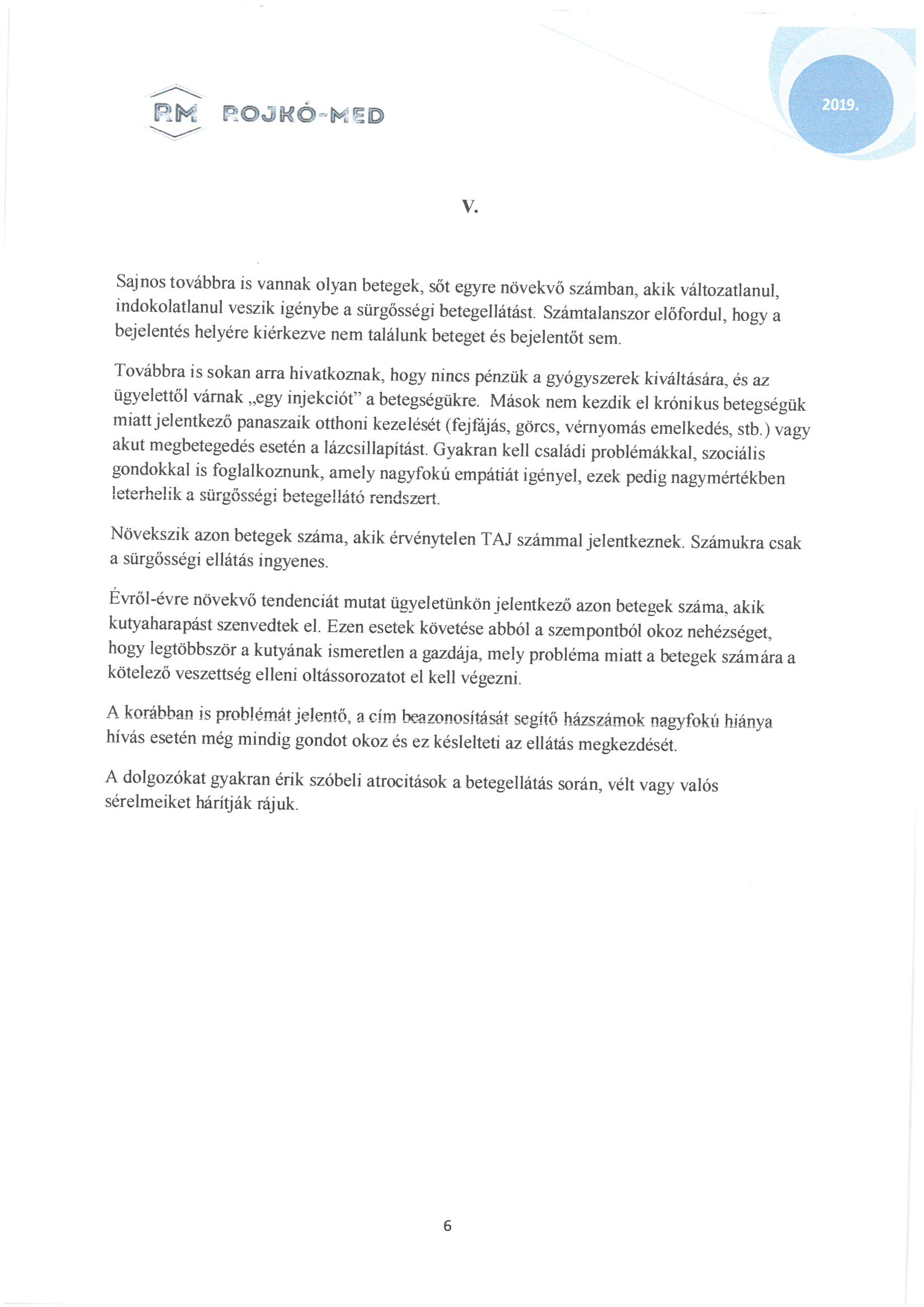 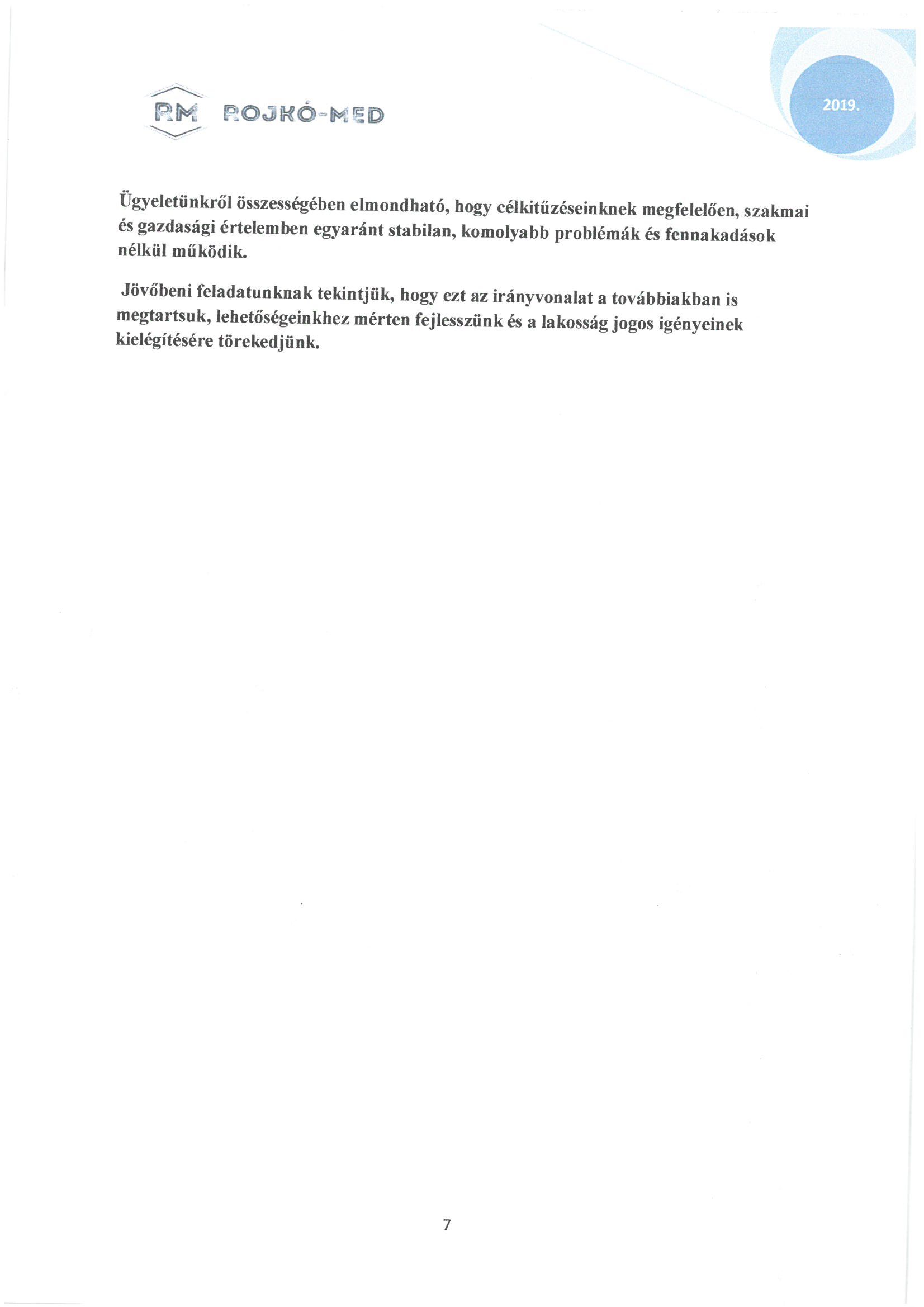 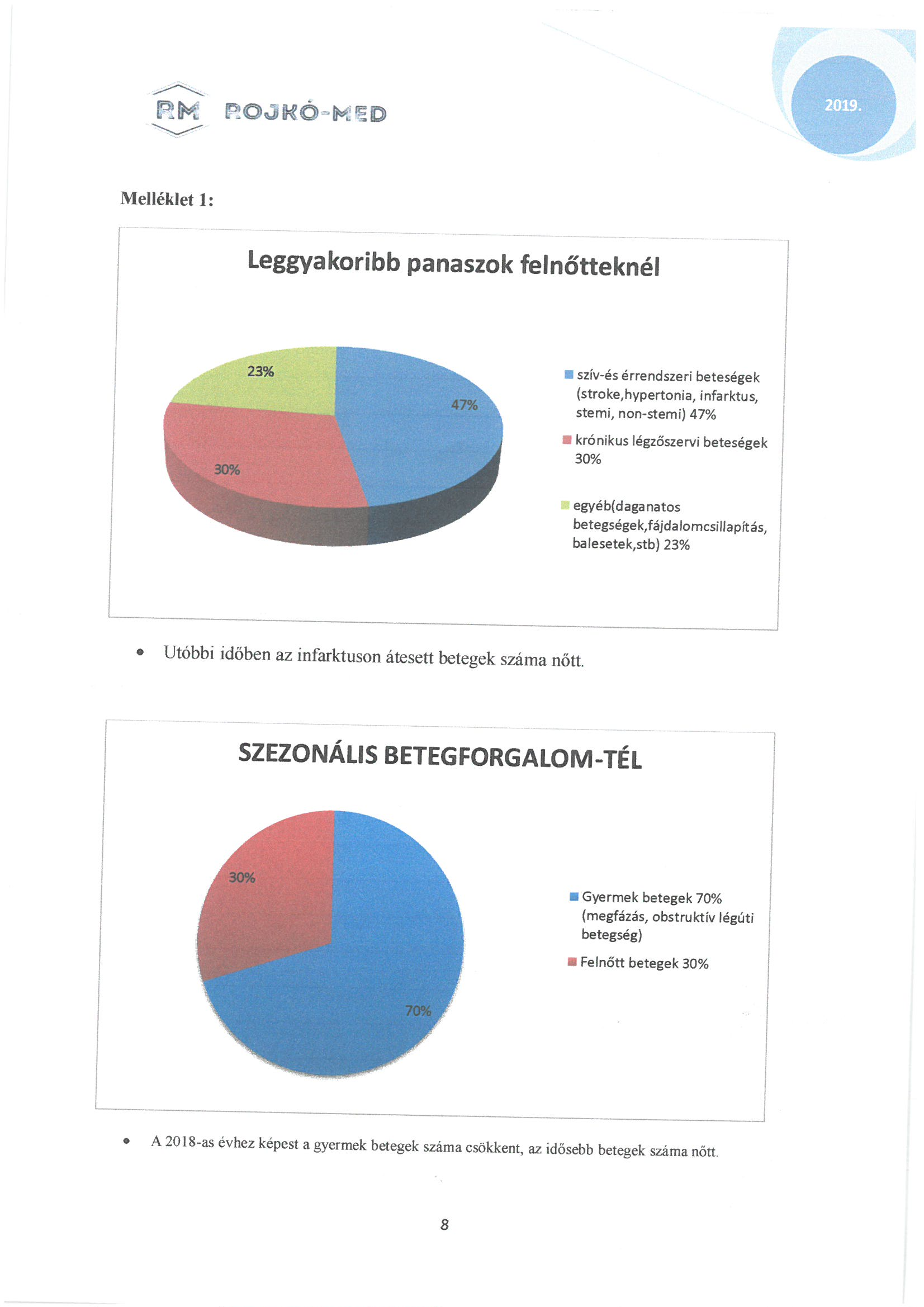 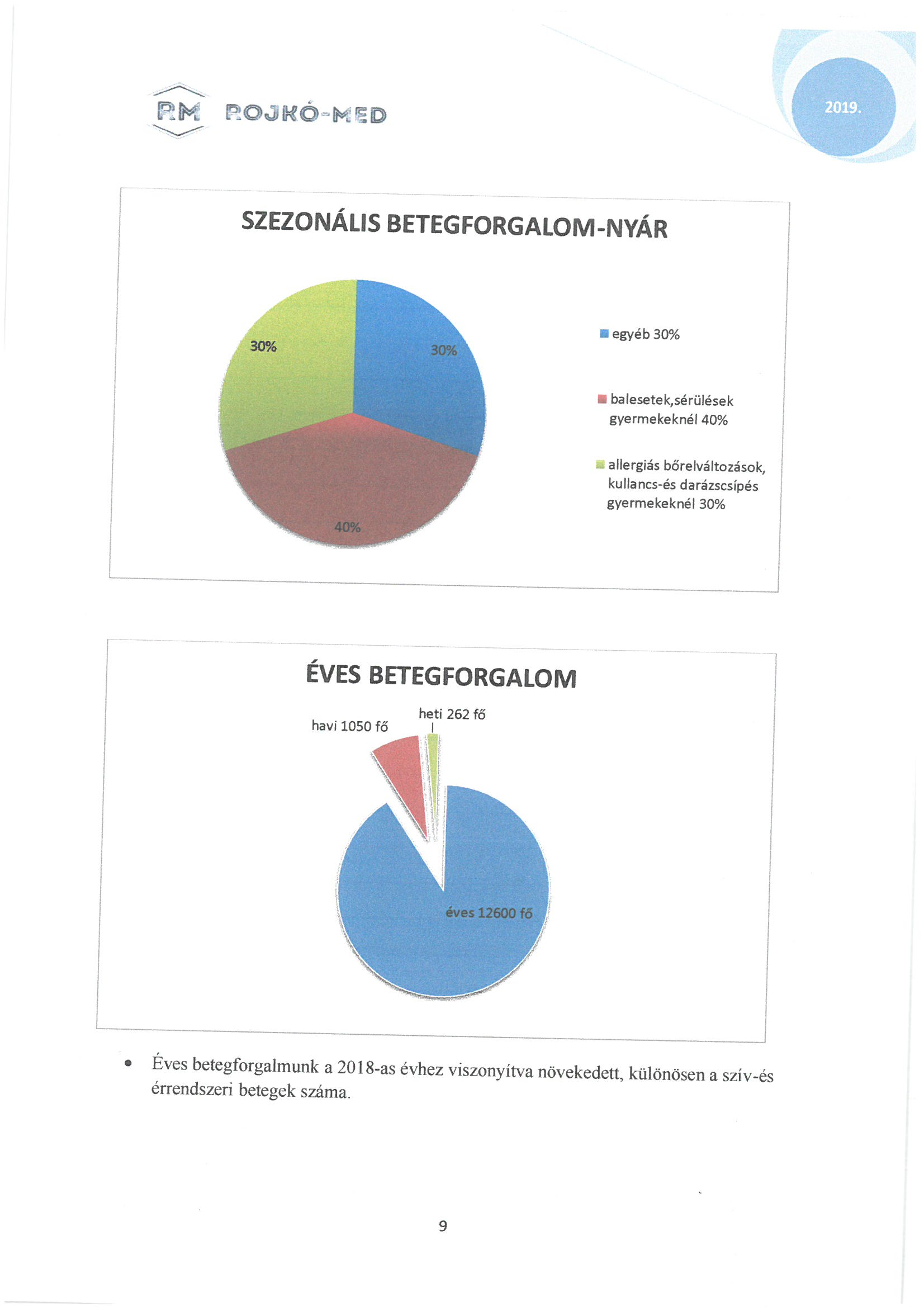 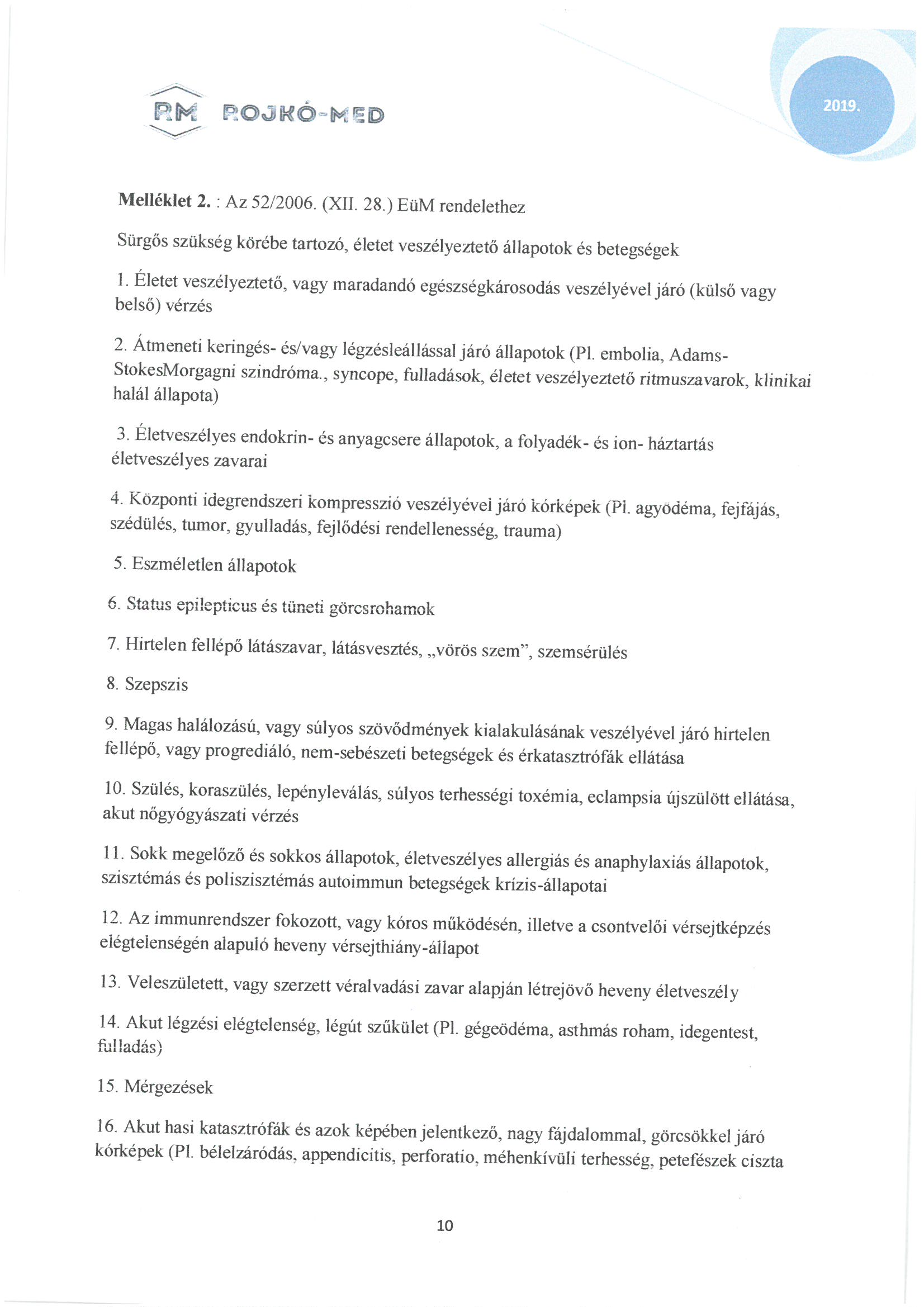 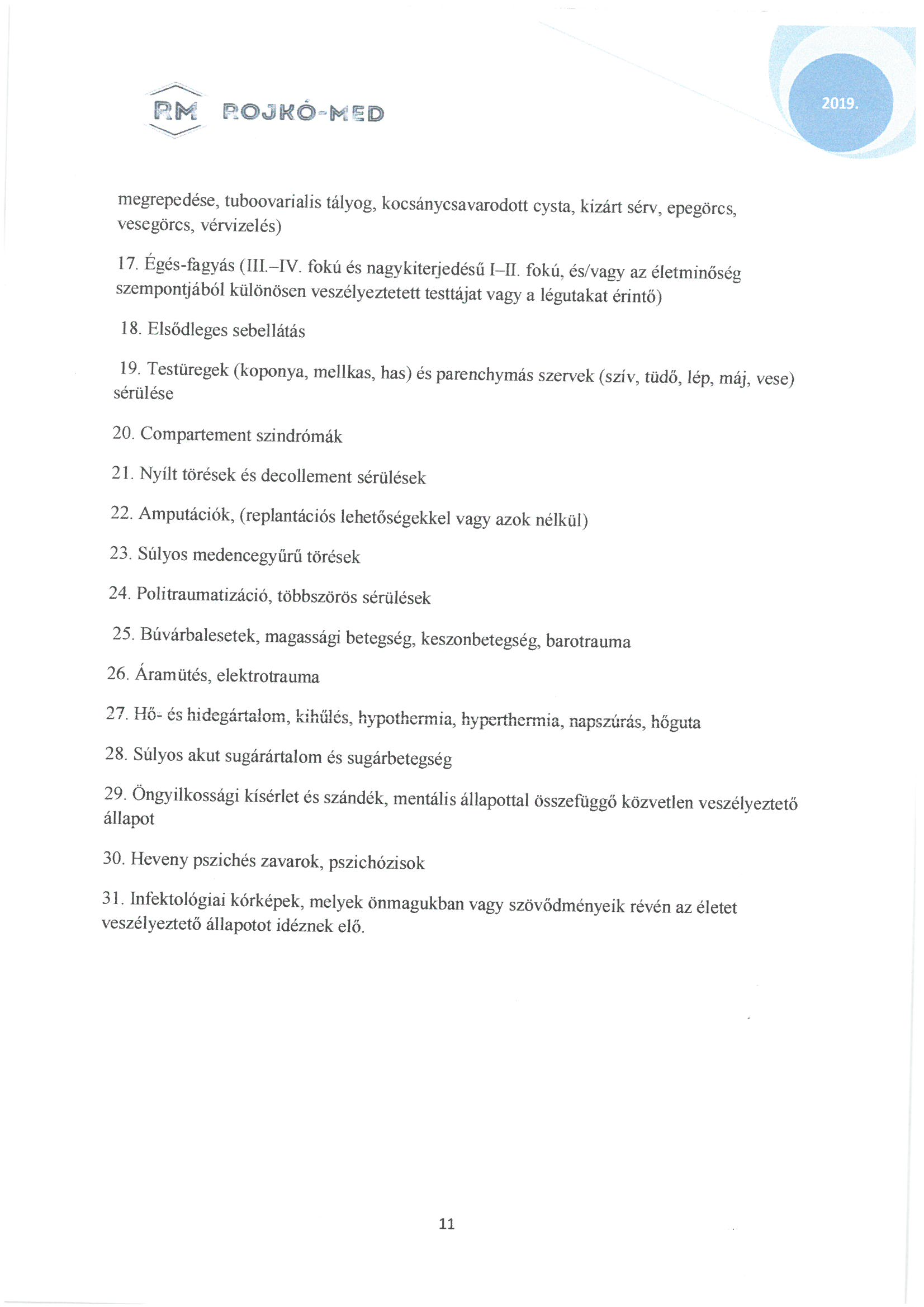 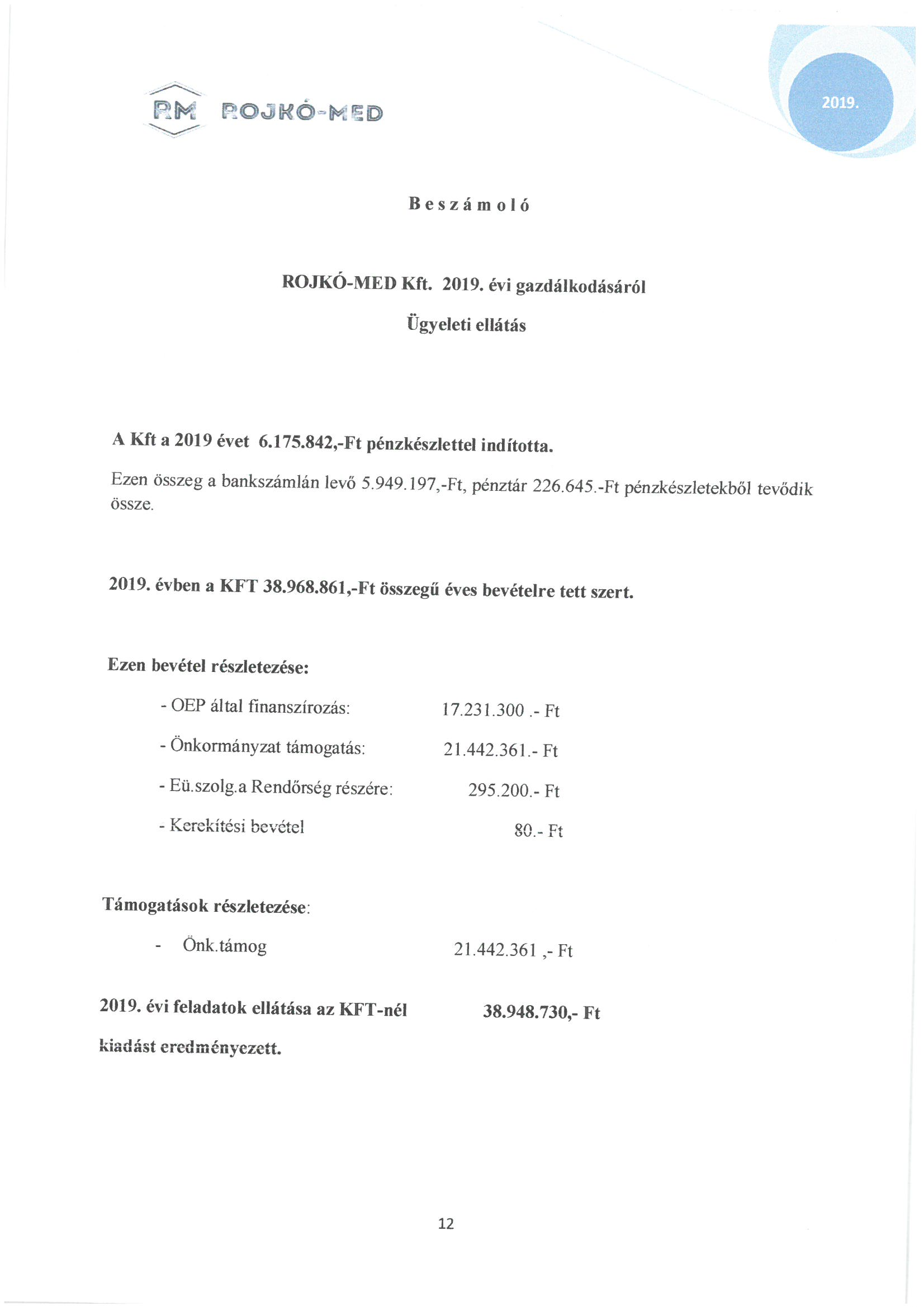 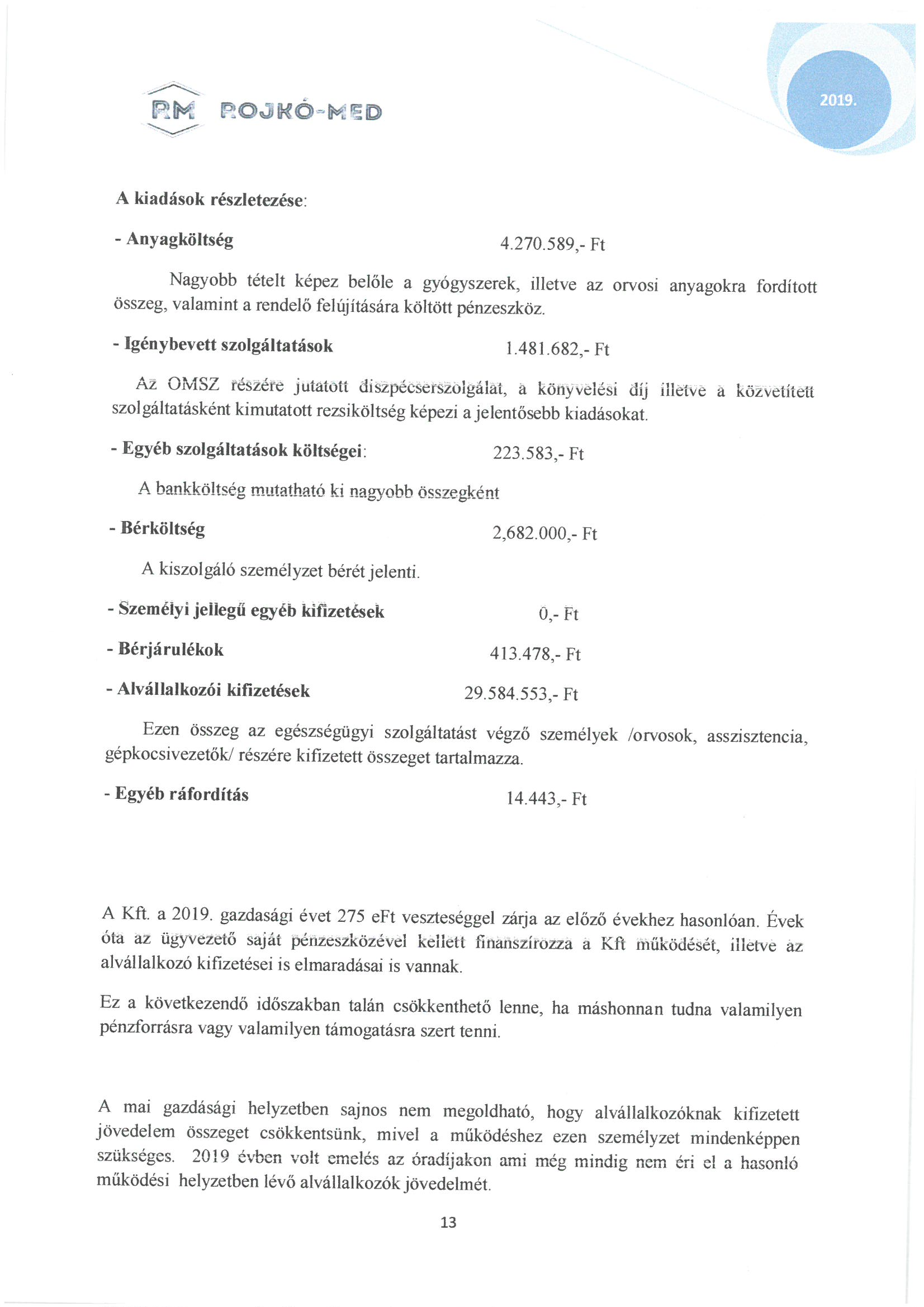 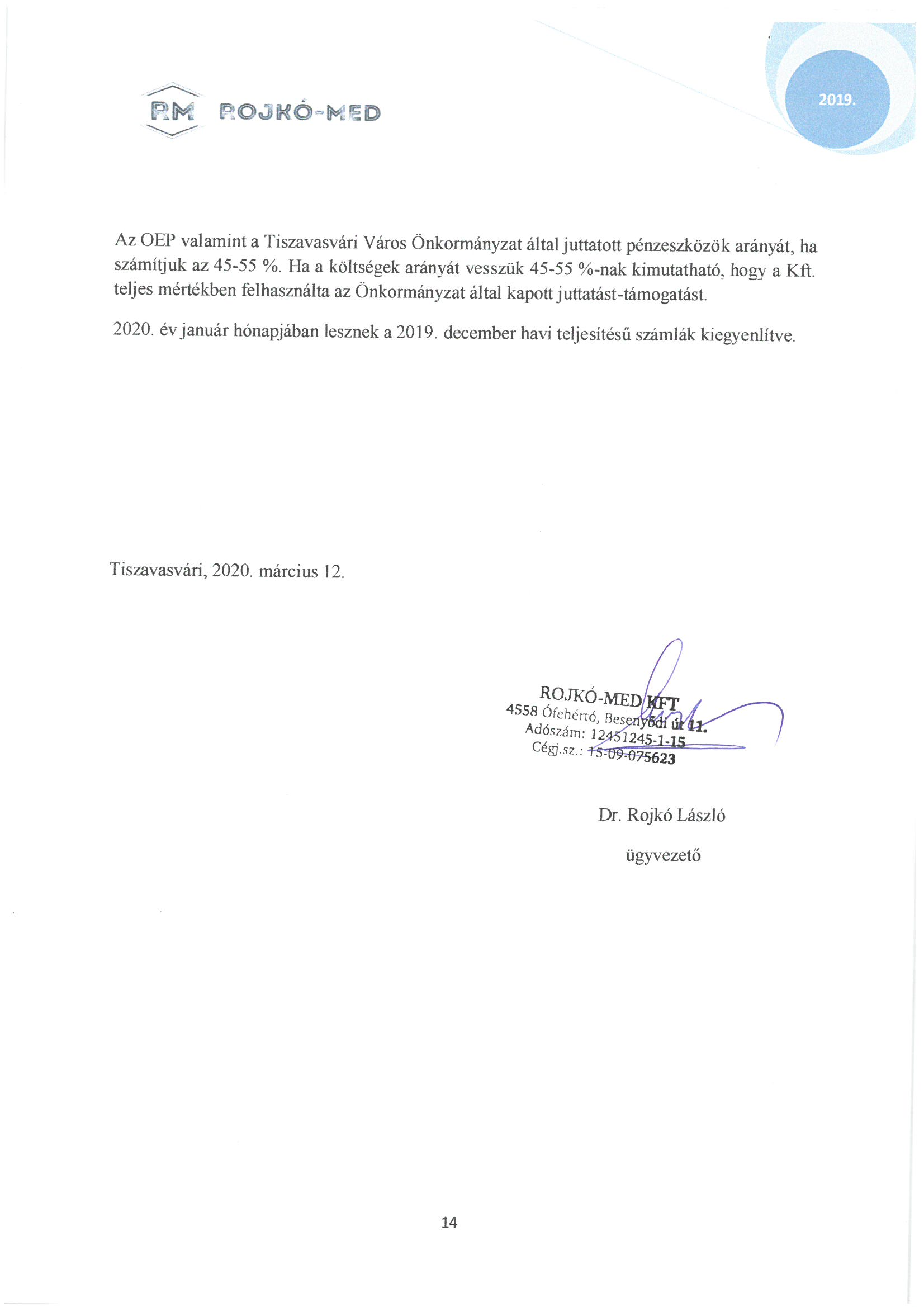 